4 – Zimmer Wohnung zu vermietenAdresse: 	Stapfebode 330, 3625 Heiligenschwendi 
	3. StockVerfügbarkeit: 	nach VereinbarungBruttomiete:	CHF 1'440.—pro MonatAusstattung: 	Moderne Küchezwei Badezimmer (Dusche/WC und Badewanne/WC)PVC-BödenBalkon mit Sicht auf Berge und SeeEstrich und KellerabteilInteressiert? 	Bitte melden sich bei der Liegenschaftsverwaltung des 	Berner Reha Zentrums, Tel. 033 244 33 03	liegenschaften@rehabern.ch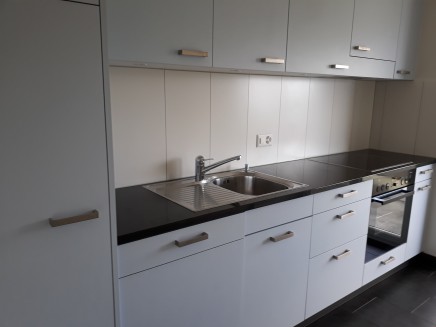 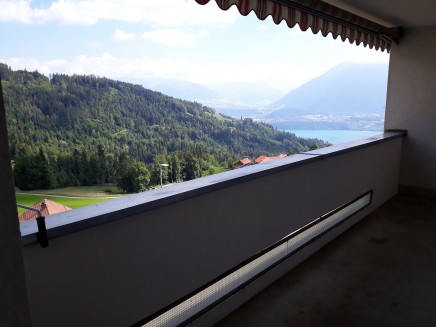 